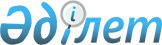 О внесении изменений в постановление Правительства Республики Казахстан
от 5 августа 2002 года N 870Постановление Правительства Республики Казахстан от 9 сентября 2003 года N 913      Правительство Республики Казахстан постановляет: 

      1. Внести в постановление Правительства Республики Казахстан от 5 августа 2002 года N 870 "О создании Государственной комиссии по приемке в эксплуатацию моста через реку Иртыш в городе Семипалатинске" следующие изменения: 

      в пункте 1: 

      ввести в состав Государственной комиссии по приемке в эксплуатацию моста через реку Иртыш в городе Семипалатинске: 

 

  Нигматулина Нурлана Зайруллаевича  - вице-министра транспорта и 

                                     коммуникаций Республики 

                                     Казахстан, председателем 

 

      Алданиязова Нурлана Исаевича       - заместителя председателя 

                                     Комитета по делам 

                                     строительства Министерства 

                                     индустрии и торговли 

                                     Республики Казахстан, 

                                     заместителем председателя 

 

      Кажибаева                          - акима города Семипалатинска 

Амангельды Кажибаевича               Восточно-Казахстанской 

                                     области, заместителем      

                                     председателя 

 

      Уранханова Нурлана Тельмановича    - начальника управления Восточно- 

                                     Казахстанского 

                                     территориального управления 

                                     энергетики, жилищно- 

                                     коммунального хозяйства и 

                                     транспорта 

 

      Турлыбаева Максата Турлыбаевича    - начальника управления 

                                     дорожной полиции Восточно- 

                                     Казахстанской области, 

                                     подполковника полиции;       строки: 

 

  "Турлыханов Кайрат Болатович      -  аким города Семипалатинска 

                                     Восточно-Казахстанской области, 

                                     заместитель председателя 

 

      Бекторов Амангельды Елубаевич     -  начальник управления Восточно- 

                                     Казахстанского областного 

                                     жилищно-коммунального хозяйства 

                                     и развития дорог" 

 

        изложить в следующей редакции: "Турлыханов Кайрат Болатович      -  начальник Восточно- 

                                     Казахстанского 

                                     территориального управления 

                                     охраны окружающей среды 

 

      Бекторов Амангельды Елубаевич     -  начальник управления 

                                     энергетики, жилищно- 

                                     коммунального хозяйства и 

                                     транспорта Восточно- 

                                     Казахстанской области"; 

 

        вывести из указанного состава: Исенгалиева Бахытжана Изтлеуовича, Шардарбека Шарипбека Шардарбековича, Адамова Ришата Жомартовича, Адильбаева Жанарбека Тулегеновича. 

      2. Настоящее постановление вступает в силу со дня подписания. 

         Премьер-Министр 

      Республики Казахстан 
					© 2012. РГП на ПХВ «Институт законодательства и правовой информации Республики Казахстан» Министерства юстиции Республики Казахстан
				